HOW IS THE WEATHER ?         Verilen kelimelerle boşlukları dolduralım.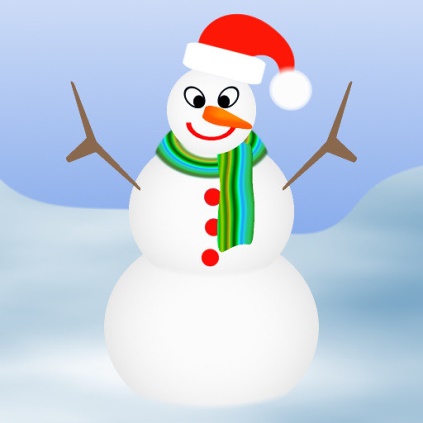 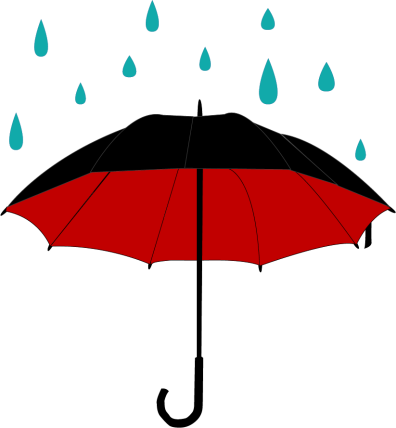 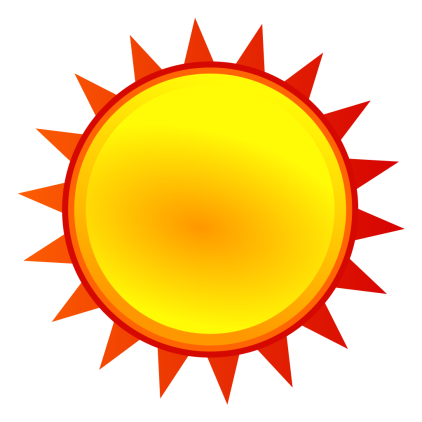 ---------------------------------                       -----------------------------------             -----------------------------------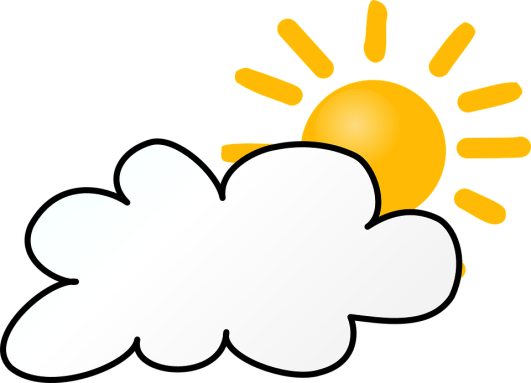 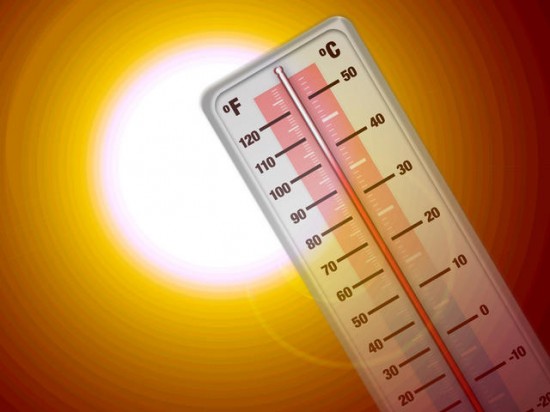 --------------------------------------                                            -----------------------------------------------------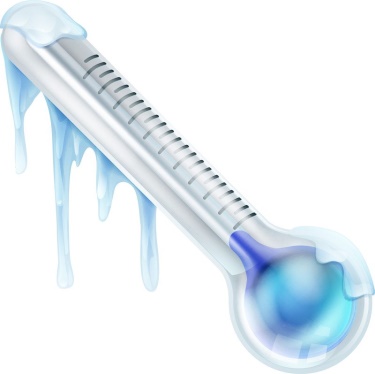 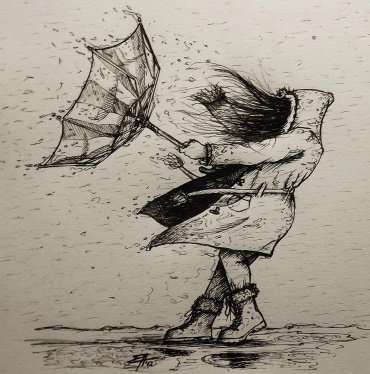 ---------------------------------------                                               -----------------------------------------------------                  									ONUR TÖRE